О внесении изменений в постановлениеадминистрации г. Канска от 04.06.2010 № 896В соответствии с пунктом 2 статьи 169, пунктом 3 статьи 184 Бюджетного кодекса Российской Федерации, статьями 1, 32 Положения о бюджетном процессе в городе Канске, утвержденного Решением Канского городского Совета депутатов от 20.02.2008 № 41-409, руководствуясь статьями 30, 35 Устава города Канска, ПОСТАНОВЛЯЮ:1. Внести в постановление администрации г. Канска от 04.06.2010 № 896 «О порядке составления проекта решения о бюджете города Канска на очередной финансовый год и плановый период» (далее – Постановление) следующие изменения:1.1. В приложении к Постановлению «Положение о порядке составления проекта решения о бюджете города Канска на очередной финансовый год и плановый период» (далее - Положение):1.1.1. В пункте 2 слова «политики, основными направлениями налоговой» заменить словами «и налоговой».1.1.2. В пункте 4:в подпункте «б» слова «политики, основными направлениями налоговой» заменить словами «и налоговой»;подпункт «з» изложить в новой редакции:«з) методики прогнозирования поступлений администрируемых доходов в бюджет города Канска главных администраторов доходов бюджета города;»;1.1.3. В подпункте «а» пункта 5 слова «налоговой политики, основные направления бюджетной» заменить словами «бюджетной и налоговой»;1.1.4. В пункте 6:слова «Муниципальное казенное учреждение «Финансовое управление администрации города Канска» заменить словами «Финансовое управление администрации города Канска»;в подпункте «б» слова «налоговой политики, основные направления бюджетной» заменить словами «бюджетной и налоговой»;1.1.5. В пункте 8 слова «Муниципальное казенное учреждение «Управление строительства и жилищно-коммунального хозяйства администрации города Канска» заменить словами «Управление строительства и жилищно-коммунального хозяйства администрации города Канска», слова «Муниципальное казенное учреждение «Финансовое управление администрации города Канска» заменить словами «Финансовое управление администрации города Канска»;1.1.6. В пункте 9:в подпункте «е» слова «Муниципальное казенное учреждение «Управление строительства и жилищно-коммунального хозяйства администрации города Канска» заменить словами «Управление строительства и жилищно-коммунального хозяйства администрации города Канска»;в подпунктах «ж» и «к» слова «Муниципальное казенное учреждение «Финансовое управление администрации города Канска» заменить словами «Финансовое управление администрации города Канска»; 1.1.7. В пункте 10 слова «Муниципальное казенное учреждение «Финансовое управление администрации города Канска» заменить словами «Финансовое управление администрации города Канска»;1.1.8. Приложение № 2 к Положению изложить в новой редакции согласно приложению к настоящему постановлению.2. Опубликовать настоящее постановление в официальном печатном издании и разместить на официальном сайте муниципального образования город Канск в сети Интернет.3. Контроль за исполнением настоящего постановления возложить на заместителя главы города по экономике и финансам Н.В. Кадач.4. Настоящее постановление вступает в силу со дня его официального опубликования.Глава города Канска	                                                                              Н.Н. КачанПриложениек постановлениюадминистрации города Канскаот 08.06.2018 г. № 530Приложение № 2к Положениюо порядке составления проектарешения о бюджете города Канскана очередной финансовыйгод и плановый периодГРАФИКСОСТАВЛЕНИЯ ПРОЕКТА РЕШЕНИЯ О БЮДЖЕТЕ ГОРОДА КАНСКАНА ОЧЕРЕДНОЙ ФИНАНСОВЫЙ ГОД И ПЛАНОВЫЙ ПЕРИОДПринятые условные сокращения в настоящем графике:Финансовое управление – Финансовое управление администрации города Канска;Администрация города – Администрация города Канска Красноярского края;Отдел экономического развития – Отдел экономического развития и муниципального заказа администрации г. Канска;Главные администраторы доходов - главные администраторы доходов бюджета города;  Главные распорядители – главные распорядители средств бюджета города.Руководитель Финансового управленияадминистрации города Канска                                                        Н.А. Тихомирова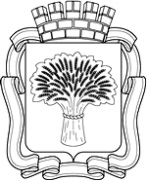 Российская ФедерацияАдминистрация города Канска
Красноярского краяПОСТАНОВЛЕНИЕРоссийская ФедерацияАдминистрация города Канска
Красноярского краяПОСТАНОВЛЕНИЕРоссийская ФедерацияАдминистрация города Канска
Красноярского краяПОСТАНОВЛЕНИЕРоссийская ФедерацияАдминистрация города Канска
Красноярского краяПОСТАНОВЛЕНИЕ08.06.2018 г.№530№ п/пСубъект бюджетного планирования, представляющий материалы и документыМатериалы и документыСрок представленияСубъект бюджетного планирования, в адрес которого представляются материалы и документы123451Отдел экономического развитияПрогноз социально-экономического развития города на очередной финансовый год и плановый периоддо 1 сентябряМинистерство экономического развития и инвестиционной политики Красноярского края, Финансовое управление2Отдел экономического развитияПояснительная записка к Прогнозу социально-экономического развития города на очередной финансовый год и плановый периоддо 1 сентябряМинистерство экономического развития и инвестиционной политики Красноярского края, Финансовое управление3Отдел экономического развитияУточненный прогноз макроэкономических показателей социально-экономического развития муниципальных образований на очередной финансовый год и плановый периоддо 1 октябряМинистерство экономического развития и инвестиционной политики Красноярского края4Отдел экономического развитияПеречень муниципальных программ города Канскадо 1 сентябряАдминистрация города5Финансовое управлениеАкт сверки исходных данных для получения средств фонда финансовой поддержкидо 1 сентябряМинистерство финансов Красноярского края6Финансовое управлениеОценка социально – экономической эффективности налоговых льгот, предоставленных в отчетном финансовом годудо 1 ноябряАдминистрация города7Финансовое управлениеПредложения по распределению бюджета действующих и принимаемых обязательств между главными распорядителями средств бюджета города в соответствии с принятыми или планируемыми к принятию решениями администрации города Канскадо 20 октябряАдминистрация города8Финансовое управлениеПредельные объемы бюджетных ассигнований на обеспечение расходных обязательств бюджета города до 28 октябряГлавные распорядители9Финансовое управлениеОсновные направления бюджетной и налоговой политики на очередной финансовый год и плановый период; основные характеристики проекта бюджета города 1 ноябряАдминистрация города10Финансовое управлениеПроект решения о бюджете города Канска на очередной финансовый год и плановый период с приложением документов, подлежащих внесению в составе бюджетного послания в соответствии с бюджетным законодательством15 ноябряАдминистрация города11Главные администраторы доходовОжидаемая оценка исполнения плановых назначений по администрируемым доходным источникам за текущий финансовый год и прогноз поступлений на очередной финансовый год и плановый период, с расчетами и пояснительной запиской20 июня (предварительная)1 сентября (уточненная)Финансовое управление12Управление строительства и жилищно-коммунального хозяйства администрации города Канска, Управление архитектуры и инвестиций администрации города КанскаСведения об ожидаемом исполнении в текущем финансовом году прогнозе на очередной финансовый год и плановый период поступлений  государственной пошлины, в соответствии с приложением № 5 к Графику20 июня (предварительная)1 сентября (уточненная)Финансовое управление13Комитет по управлению муниципальным имуществом города КанскаИнформация о состоянии арендного землепользования на территории города Канска в текущем финансовом году, в соответствии с приложением № 1 к Графикуежеквартально до 20 числа месяца, следующего за отчетнымФинансовое управление14Комитет по управлению муниципальным имуществом города КанскаСведения о начислениях, задолженности и переплате по:-  арендной плате  муниципального нежилого фонда, в соответствии с приложением № 6 к Графику;- арендной плате за земельные участки, государственная собственность на которые не разграничена и которые расположены в границах городского округа, в соответствии с приложением № 7 к Графику;-  плате за установку и эксплуатацию рекламных конструкций, в соответствии с приложением № 8 к Графику.ежеквартально до 20 числа месяца, следующего за отчетнымФинансовое управление15Комитет по управлению муниципальным имуществом города КанскаПредварительные показатели прогнозного плана (программы) приватизации муниципального имущества в очередном финансовом году и плановом периоде20 июня (предварительная)1 сентября (уточненная)Финансовое управление16Комитет по управлению муниципальным имуществом города КанскаПрогноз поступлений на текущий финансовый год и очередной финансовый год и плановый период доходов  от:- доходов от сдачи в аренду имущества, находящегося в муниципальной собственности, в соответствии с приложением № 2 к Графику;- перечисления части прибыли муниципальных унитарных предприятий (в разрезе муниципальных предприятий города), в соответствии с приложением № 3 к Графику;- доходов от сдачи в аренду земельных участков, находящихся в муниципальной собственности, в соответствии с приложением № 4 к Графику;- продажи имущества, находящегося в муниципальной собственности;- продажи земельных участков, находящихся в муниципальной собственности. 20 июня (предварительная)1 сентября (уточненная)Финансовое управление17Управление строительства и жилищно-коммунального хозяйства администрации города КанскаСведения о начислениях, задолженности и переплате за пользования жилыми помещениями, находящимися в муниципальном жилом фонде города Канска и передаваемым в пользование по договорам коммерческого и социального найма, в соответствии с приложением № 9 к Графикуежеквартально до 15 числа месяца, следующего за отчетнымФинансовое управление18Главные распорядители Предварительные проекты муниципальных программ, предлагаемых к реализации с  очередного финансового года до 15 августа Комиссия по вопросам разработки муниципальных программ и контролю за реализацией муниципальных программ19Главные распорядителиПредложения по расходованию средств для составления проекта бюджета с расчетами и обоснованиями  к бюджетным ассигнованиям, проект пояснительной записки, текстовые статьи к проекту решения о бюджете городадо 10 сентябряФинансовое управление20Главные распорядителиМуниципальные программы (проекты муниципальных программ, проекты изменений муниципальных программ)до 5 ноябряФинансовое управление21Главные распорядителиСогласованные проекты муниципальных программ, проекты изменений муниципальных программдо 15 ноябряАдминистрация города22Главные распорядителиСогласованные проекты постановлений (проекты изменений постановлений) администрации г. Канска о предоставлении бюджетных ассигнований на капитальные вложения, не включенные в муниципальные программы города Канскадо 15 октябряАдминистрация города23Главные распорядители Предложения по расходованию средств, включаемых в адресную инвестиционную программу города Канскадо 15 октябряУправление строительства и жилищно-коммунального хозяйства администрации города Канска24Главные распорядители Проекты нормативно правовых актов, регулирующих расходные обязательства3 кварталАдминистрация города25Главные распорядители Распределение объемов бюджетных ассигнований на обеспечение расходных обязательств бюджета города на очередной финансовый год и плановый период по бюджетной классификации Российской Федерации, фрагмент реестра расходных обязательств.до 5 ноябряФинансовое управление26Управление строительства и жилищно-коммунального хозяйства администрации города КанскаПроект адресной инвестиционной программы города Канскадо 1 ноября Администрация города Финансовое управление